Achtung: Die Voraussetzung zur Bewerbung können sich ändern! Die Angaben sind daher ohne Gewähr!Bewerbungszeitraum: 01.April– 30. April für das darauffolgende Sommersemester Weitere Informationen unter: https://www.wiwi.hu-berlin.de/de/internationales-buero 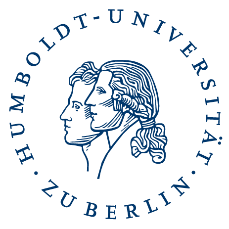 LandStadtName der PartneruniversitätPlätzeBesonderheiten des Vertrages (Level+Kurse)BelgienBrüsselKatholieke Universiteit Leuven, Campus Brüssels, Leuven oder Antwerpen 4Zugang auf Kurse in 3 Campi (Brüssels, Leuven, Antwerpen) - 1 Campus muss gewählt werden, Englisch C1Louvain-la-NeuveUniversité Catholique de Louvain (UCL) - Faculté des sciences économiques, sociales, politiques et de communication (ESPO)4 Nur VWL-Kurse; Englisch B2 / Nur MA Studierenden erlaubtChina(keine Erasmus-förderung)PekingPeking University - Guanghua School of Management1Englisch C1ShenzenThe Chinese University of Hong Kong Shenzhen (CUHK), - School of Management and Economics & School of Science and Engineering31 BA & 2 MA / Englisch als Hauptunterrichtssprache / Teilnahme an dem "Summer Term" auch für BA- möglich / alle BA-Kurse in den genannten Fakultäten zugänglich und MA-Programme in Economics/Accounting/Data Science, Englisch C1XiamenXiamen University - Wang Yanan Institute for Studies in Economics4Englisch C1DänemarkKopen-hagenUniversity of Copenhagen - Department of Economics2Nur Kurse in VWL, Englisch B2England(keine Erasmus-förderung)LondonUniversity College London - Department of Economics3Nur BA, nur Kurse in VWL, keine Erasmus-Förderung, Trimester (Bewerbung für das 1. Trimester oder für das gesamte AJ), Englisch B2, Mind. Durchschnittsnote 2.0, Keine Erasmus-FörderungNewcastleUniversity of Northumbria2Keine Erasmus-Förderung, Englisch B2FinnlandHelsinkiAalto University1Auch Tuitition Waiver für das Sommerprogramm, Englisch C1FrankreichParisENS Paris-Saclay (ex- ENS-Cachan)4Englisch B2, (Französisch B2 nur für Kurse in französischer Sprache Pflicht)ParisENSAE Paris Tech - Ecole Nationale de la Statistique et de l'Administration Economique4Kurse in Statistik & VWL, Kurswahl auf Englisch eingeschränkt, Französisch B2 UND Englisch C1ParisESCP Europe Paris1Nur Master-Kurse, Französisch B2 und/oder Englisch B2 (Französisch B2 nur für Kurse in französischer Sprache Pflicht)ParisUniversité Paris 1 Panthéon Sorbonne - Ecole de Management22 Plätze BWL, Kurswahl auf Englisch extrem eingeschränkt, Englisch B2 und/oder Französisch B2 (Französisch B2 nur für Kurse in französischer Sprache Pflicht)GrenobleGrenoble Ecole de Management1Französisch B2 oder/und Englisch B2 (B2 Französisch B2 nur für Kurse in französischer Sprache Pflicht)ReimsNeoma Business School1 Nur Kurse in BWL, Französisch B2 oder/und Englisch B2 (Französisch B2 nur für Kurse in französische Sprache Pflicht), Auswahl zwischen Campus/Standort Reims oder RouenRennesENSAI - Ecole Nationale de la Statistique et de l'Analyse de l'Information4Empfohlen für Master, Kurse in Statistik & VWL, Französisch B2 UND Englisch B2ToulouseUniversité Toulouse 1 Capitole - Toulouse School of Economics & Toulouse School of Management1Englisch B2 und/oder Französisch B2 (Französisch B2 nur für Kurse in französischer Sprache Pflicht)IslandReykjavíkUniversity of Iceland - School of Business and Faculty of Economics4Englisch B2, BWLIsraelTel AvivTel Aviv University 4Nur MA, Nomination nur für WS möglich, TOEFL: 100ItalienBozenFree University of Bozen (Bolzano) - School of Economics and Business1Unterrichtssprachen: Italienisch, Deutsch, Englisch, Italienisch B1 erwünschtPisaUniversità di Pisa - Department of Economics and Management1Englisch B2, Italienisch B1 erwünschtSienaUniversità degli Studi di Siena - Department of Economics and Statistics & Department of Business1Englisch B2, Italienisch B1 erwünschtKroatienRijekaUniversity of Rijeka - Business Studies and Management Sciences2Englisch B2LettlandRigaBaltic International Academy1Englisch B2Nieder-landeGroningenUniversity of Groningen - Faculty of Economics and Business2Englisch C1MaastrichtMaastricht University - School of Business and Economics4Englisch B2RotterdamErasmus University Rotterdam - School of Economics1Nur BA, Englisch B2TilburgTilburg University - School of Economics and Management2Englisch B2NorwegenBergenNorwegian School of Economics 2Englisch B2BergenUniversity of Bergen - Department of Economics2Englisch B2OsloUniversity of Oslo - Department of Economics3Nur Kurse in VWL, Englisch B2Österreich WienUniversität Wien - Faculty of Business, Economics and Statistics1Englisch C1, Schwerpunkt BWLPeru(keine Erasmus-förderung)LimaUniversidad del Pacífico2Englisch C1 UND Spanisch C1PolenBreslauWrocław University of Science & Technology3Nur Master- und PhD-Kurse, Englisch B2WarschauUniversity of Warsaw1Englisch B2PortugalPortoISAG - European Business School5Nur BA, Portugiesisch B2 und/oder Englisch B2SchwedenJönköpingJönköping International Business School2Englisch C1LinköpingLinköping University 2Englisch B2StockholmStockholm University 4Nur Kurse in VWL, MA-Bewerber: BA-Abschluss mit Schwerpunkt VWL, Englisch B2Schweiz(Swiss-Mobility Förderung)BernUniversität Bern 32 Plätze VWL, 1 Platz BWL, Englisch B2 und/oder Deutsch B2 (Deutsch B2 ist nur Pflicht für Kurse in deutscher Sprache)FribourgUniversité de Fribourg 2Englisch B2 und/oder Deutsch B2 und/oder Französisch B2GenfUniversité de Genève2Französisch B2ZürichUniversität Zürich1Deutsch B2 und/oder Englisch C1SlowakeiBratislavaComenius University Bratislava (Univerzita Komenskeho v Bratislave)1Englisch B2SlowenienLjubljanaUniversity of Ljubljana (Univerza v Ljubljani)1Englisch B2SpanienBarcelonaUniversitat Pompeu Fabra 4Nur Bachelor, Trimester, Englisch B2 MadridUniversidad Carlos III de Madrid55 x BA, 1 x MA, nur 1 Semester möglich, Spanisch B2 und/oder Englisch C1SalamancaUniversidad de Salamanca 3Englisch B2, Spanisch B1TschechienPragCharles University- Faculty of Social Sciences - Institute of Economic Studies & Faculty of Mathematics and Physics2Vorrangig VWL und StatistikTürkeiIstanbulBoğaziçi University - Faculty of Economics and Administrative Sciences84 BWL / 5 VWL, Englisch B2UngarnBudapestAndrássy Universität Budapest2Nur MA, Unterrichtsprache Deutsch, Deutsch C1